Application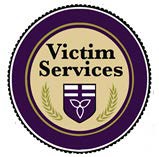 Kawartha Haliburton Victim Services Board of DirectorsName 	Phone  	Address  	Briefly describe your past involvement with other Boards, councils, committees and other related activities (attach a resume if relevant).List the top three reasons why you would like to join the Kawartha Haliburton Victim Services (KHVS) Board of Directors.Summarize your experience with and/or interest in our organization.Area(s) of expertise/Contribution you feel you can make (such as Law, Finance, etc).What personal strengths would you bring to the KHVS Board of Directors?Board meetings take up approximately 3 hours per month, are you willing to commit to this time?Please complete using a scale of High (3) to Low/Not Applicable (1) to reflect your level of experience possessed in a particular area.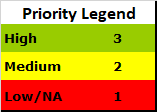 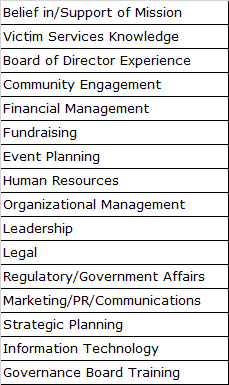 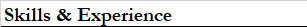 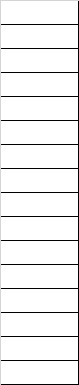 For Board Use 	Nominee has been interviewed by the Nominating Committee.	Date  	Recommend candidate as a Board member	Yes / NoDate start with the Board	Date  	Select one >>	1-year term	2-year term